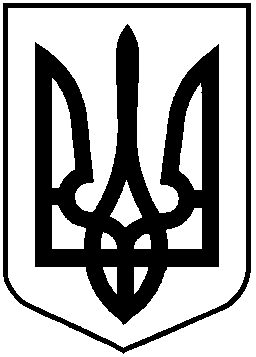 НАЦІОНАЛЬНА КОМІСІЯ З ЦІННИХ ПАПЕРІВТА ФОНДОВОГО РИНКУР І Ш Е Н Н Я.2019                             м. Київ		                    	№Про схвалення доопрацьованого проекту рішення Національної комісії з цінних паперів та фондового ринку «Про внесення змін до Положення про порядок складання адміністративних даних щодо здійснення діяльності організаторами торгівлі, оприлюднення інформації та подання відповідних документів до Національної комісії з цінних паперів та фондового ринку»Відповідно до абзацу другого статті 3, пунктів 1, 10 частини першої статті 7, пункту 13 статті 8 Закону України «Про державне регулювання ринку цінних паперів в Україні», статті 23 Закону України «Про цінні папери та фондовий ринок»Національна  комісія з цінних паперів та фондового ринкуВИРІШИЛА:           1. Схвалити доопрацьований проект рішення Національної комісії з цінних паперів та фондового ринку «Про внесення змін до Положення про порядок складання адміністративних даних щодо здійснення діяльності організаторами торгівлі, оприлюднення інформації та подання  відповідних документів до Національної комісії з цінних паперів та фондового ринку» (далі – проект рішення), що додається. 2. Скасувати рішення Національної комісії з цінних паперів та фондового ринку від 04.04.2019 № 198 «Про схвалення проекту рішення Національної комісії з цінних паперів та фондового ринку «Про внесення змін до Положення про порядок складання адміністративних даних щодо здійснення діяльності організаторами торгівлі, оприлюднення інформації та подання відповідних документів до Національної комісії з цінних паперів та фондового ринку».3. Департаменту методології регулювання професійних учасників ринку цінних паперів (І. Курочкіна) забезпечити: оприлюднення повідомлення про оприлюднення проекту рішення та проекту рішення на офіційному веб-сайті Національної комісії з цінних паперів та фондового ринку;подання проекту на погодження до Державного агентства з питань електронного урядування України.4. Контроль за виконанням цього рішення покласти на члена Національної комісії з цінних паперів та фондового ринку Д. Тарабакіна.           Т.в.о. Голови Комісії				                      О. Панченко                                               Протокол засідання Комісії                                                                                                    	                від _____________2019 № ____